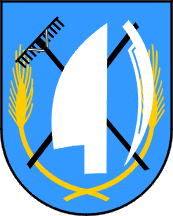 15. TOVARNIČKI JESENSKI FESTIVALTovarnik, 1. - 2. listopada 2021.PRIJAVNICAza izlaganje na štanduPotreban mi je (zaokružiti):Prijavnicu dostaviti na adresu:	Općina Tovarnik, A.G. Matoša 2, 32249 Tovarnik					e-mail: opcinatovarnik@gmail.comNapomena:	- broj štandova je ograničen i dodjeljivati će se redoslijedom prijavljivanja		- nakon što se podijele svi štandovi dijelit će se stoloviNAZIV / IME I PREZIME IZLAGAČA:ADRESA (ulica i br., mjesto, država):TELEFON / MOBITEL:E-MAIL:NA ŠTANDU IZLAŽEMO:OSOBA ZA KONTAKT:a) stolb) štandc) imam vlastiti stol/štand(mjesto i datum)(potpis izlagača)